ANEXO  IIIMODELO DE DECLARAÇÃO DE QUE O PROPONENTE CUMPREOS REQUISITOS DE HABILITAÇÃOPREGÃO PRESENCIAL N.º ../2018Sr. Pregoeiro,Eu, (nome completo), RG nº................., representante credenciado (ou legal) da empresa (razão social  da  pessoa  jurídica),  CNPJ  nº..........................,  DECLARO,  sob  as penas da lei, que a empresa cumpre plenamente as exigências e os requisitos de habilitação previstos  no  Edital  do  Pregão  Presencial  n.º .../20..,  realizado  pela  SAECIL – Superintendência de Água e Esgotos da Cidade de Leme, cujo objeto é ....................................................., inexistindo qualquer fato impeditivo à participação no certame, ciente da obrigatoriedade de declarar ocorrências posteriores.Em ............... de ..................de 20.. . .............................................................................................(assinatura do responsável pela proposta e carimbo da empresa)ANEXO IVTERMO DE OPÇÃO E DECLARAÇÃO PARA MICROEMPRESA E EMPRESA DE PEQUENO PORTEPREGÃO PRESENCIAL N.º ../2018................................................................................................................................................., (nome da empresa) com sede na .................................................., (endereço)inscrita no CNPJ sob o nº ......................, vem através de seu representante legal infra-assinado, com fundamento no artigo 3º e seus parágrafos da Lei Complementar nº 123, de 15 de dezembro de 2006, com sua atual redação dada pela Lei Complementar nº 147/14, manifestar a sua opção pelo tratamento diferenciado e favorecido, estando apta a usufruir do tratamento ali previsto. DECLARA ainda, ser: Microempresa e não haver nenhum dos impedimentos previstos nos incisos do § 4º do artigo 3º da Lei Complementar nº 123/2006. Empresa de pequeno porte e não haver nenhum dos impedimentos previstos nos incisos do § 4º do artigo 3º da Lei Complementar nº 123/2006. Em ............... de ..................de 20... .............................................................................................(assinatura do responsável pela proposta e carimbo da empresa)ANEXO VDECLARAÇÃO DE QUE TEM PLENA CIÊNCIA DO OBJETO LICITADO, SUAS CARACTERÍSTICAS E EXIGÊNCIASPREGÃO PRESENCIAL N.º ../2018Eu, (nome completo), RG nº................., representante credenciado (ou legal) da empresa (razão social  da  pessoa  jurídica),  CNPJ  nº.........................., DECLARO que temos ciência do objeto licitado, suas características e exigências, e estamos de acordo com todos os itens do Edital do Pregão Presencial nº .../20.., realizado pela SAECIL – Superintendência de Água e Esgotos da Cidade de Leme.Em ............... de ..................de 20... .............................................................................................(assinatura do responsável pela proposta e carimbo da empresa)ANEXO VIDECLARAÇÃO DE SITUAÇÃO REGULAR PERANTE O MINISTÉRIO DO TRABALHOPREGÃO PRESENCIAL N.º ../2018Eu, (nome completo), RG nº................., representante credenciado (ou legal) da empresa (razão social  da  pessoa  jurídica),  CNPJ  nº.........................., interessada em participar do Pregão Presencial nº .../20.., realizado pela SAECIL – Superintendência de Água e Esgotos da Cidade de Leme, DECLARO, sob as penas da Lei, que, nos termos do artigo 27, parágrafo 6º da Lei Federal nº 6544, de 22 de novembro de 1989, a (razão social da pessoa jurídica) encontra-se em situação  regular perante o Ministério do Trabalho, no que se refere à observância do disposto no inciso XXXIII do artigo 7º da Constituição Federal.Em ............... de ..................de 20... .............................................................................................(assinatura do responsável pela proposta e carimbo da empresa)ANEXO II – MODELO PEDIDO FORNECIMENTO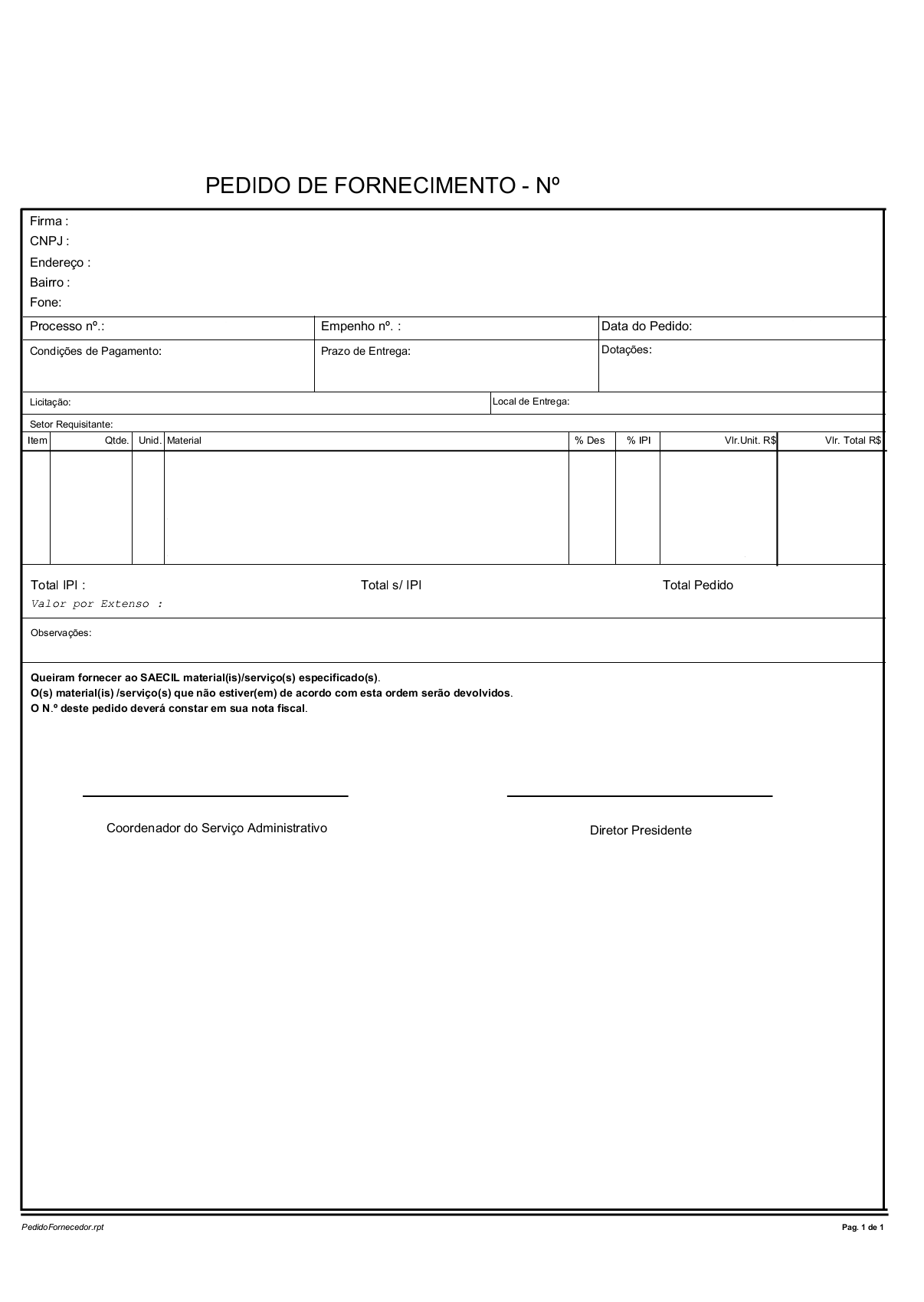 